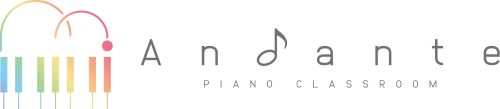 ～我が子を通わせたいリトミックを目指して～
プレ・ミュージックコースのご案内♫お子さまの音楽のチカラと、生活のチカラの両方が伸びるプログラム♫大人も楽しめるプログラム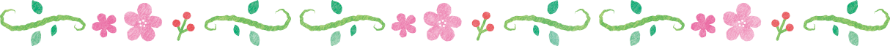 おうちの方と一緒に参加しますきく・うたう・体を動かす・表現する・手先を使う　をバランスよく経験します宿題はありませんおうちに楽器は必要ありません＜目標＞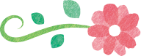 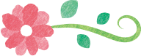 おうちの方以外の“先生”と「安心して」「楽しく」関わることができるようになるリズムにのって歩いたり、止まったり、楽器を演奏したり、音に反応する耳づくり歌いたい気持ちづくりと、いろんな歌を「知っている！」から伸びる好奇心自由な表現ができる発想力と、思い通りに動けるからだづくり自分で考えて行動できるあいさつや片づけなどのマナーが自然と身に着く指先を使い、集中力がぐんと伸びる音楽が大好きな子へ＜特徴＞
♪完全個人制なので年齢（月齢）や発達に合ったプログラム、一人一人が違った内容です♪お子さまの性格を考慮し、好きなことを取り入れ、レッスンに積極的に参加できる場面を作ります♪知っている曲～オリジナル曲やクラシック曲につなげる選曲、ピアノの生演奏とエレクトーンを使用した
オーケストラ演奏音源どちらもバランスよく使用します♪季節の行事やお歌を積極的に取り入れます♪おうちでできる遊びや関わりのポイントをお伝えします♪今後ピアノを習いたいとお考えの方にはピアノの土台になる音楽力を意識的につけるプログラムを行います＜コースについて＞対象年齢：0～3才までのお子さまと保護者さま時間：30分（出入りは含めません）回数：月2回月謝：3300円/月　その他に施設費・教材費として　100円/月　がプラスされます＜レッスンについて＞基本的に毎月同じ曜日・時間で受けていただきます振替は各月に1回だけできます。基本的には同月内、月末の場合は翌月の15日までです。お月謝はカードによるご請求で現金のやりとりはいたしませんお付き添いの方は1名でお願いいたします（下のお子さまの同伴は可）レッスンの動画撮影はご遠慮いただいています（写真は可）駐車場をご利用になりたい場合は講師にお申し出ください自転車・ベビーカーは自宅前のスペースに置くことができます（雨の日は車庫内へどうぞ）ご入室前に手洗いまたは消毒、歩行のしっかりされた年齢の方は靴下の着用をお願いしております感染症対策のため大人はマスク着用ですが、お子さまはマスクなしでOKですお子さまのご飲食、おむつ替えはお教室内のスペースでどうぞなさってください大人の方もトイレをお使いになれます。遠慮なくお使いください。当教室は生徒さま用の保険に加入しています
＜体験レッスンについて＞♪当日中にご入会の場合、体験料金（1000円）はいただきません。翌日以降のお返事・ご入会の場合は体験料金をいただきます。その際のご請求はメールにていたします。♪月のどのタイミングからでもご入会できます♪お友だちからのご紹介の場合、紹介してくださった方・紹介でご入会された方双方にプレゼントをいたしますので忘れずにお伝えくださいね♡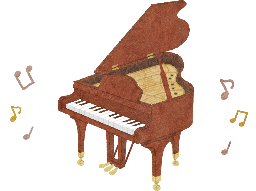 今日はありがとうございました。またレッスンでお目にかかれますことを楽しみにしています♪　　　　　　　　　　　　　　　　　　　　　　　　　　　　　　　　　　　　　ピアノ教室Andante　　　　　　　　　　　　　　　　　　　　　　　　　　　　　　　　　　　　　　　　　　天野玲美